Obec Zelenecká Lhota
Zastupitelstvo obce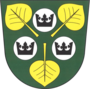 Obecně závazná vyhláška
o místním poplatku za odkládání komunálního odpadu z nemovité věciZastupitelstvo obce Zelenecká Lhota se na svém zasedání dne 6.11. 2023 usnesením č. 3 usneslo vydat na základě § 14 zákona č. 565/1990 Sb., o místních poplatcích, ve znění pozdějších předpisů (dále jen „zákon o místních poplatcích“), a v souladu s § 10 písm. d) a § 84 odst. 2 písm. h) zákona č. 128/2000 Sb., o obcích (obecní zřízení), ve znění pozdějších předpisů, tuto obecně závaznou vyhlášku (dále jen „vyhláška“):Čl. 1
Úvodní ustanoveníObec Zelenecká Lhota touto vyhláškou zavádí místní poplatek za odkládání komunálního odpadu z nemovité věci (dále jen „poplatek“).Poplatkovým obdobím poplatku je kalendářní rok.Správcem poplatku je obecní úřad.Čl. 2
Předmět poplatku, poplatník a plátce poplatkuPředmětem poplatku je odkládání směsného komunálního odpadu z jednotlivé nemovité věci zahrnující byt, rodinný dům nebo stavbu pro rodinnou rekreaci, která se nachází na území obce.Poplatníkem poplatku jefyzická osoba, která má v nemovité věci bydliště,nebo vlastník nemovité věci, ve které nemá bydliště žádná fyzická osoba.Plátcem poplatku jespolečenství vlastníků jednotek, pokud pro dům vzniklo,nebo vlastník nemovité věci v ostatních případech.Plátce poplatku je povinen vybrat poplatek od poplatníka.Spoluvlastníci nemovité věci zahrnující byt, rodinný dům nebo stavbu pro rodinnou rekreaci jsou povinni plnit poplatkovou povinnost společně a nerozdílně.Čl. 3
Ohlašovací povinnostPlátce poplatku je povinen podat správci poplatku ohlášení nejpozději do 15 dnů ode dne, kdy nabyl postavení plátce poplatku; údaje uváděné v ohlášení upravuje zákon.Dojde-li ke změně údajů uvedených v ohlášení, je plátce povinen tuto změnu oznámit do 15 dnů ode dne, kdy nastala.Není-li plátce poplatku, plní ohlašovací povinnost poplatník.Čl. 4
Základ poplatkuZákladem dílčího poplatku je kapacita soustřeďovacích prostředků pro nemovitou věc na odpad za kalendářní měsíc v litrech připadající na poplatníka.Objednanou kapacitou soustřeďovacích prostředků pro nemovitou věc za kalendářní měsíc připadající na poplatníka jepodíl objednané kapacity soustřeďovacích prostředků pro tuto nemovitou věc na kalendářní měsíc a počtu fyzických osob, které v této nemovité věci mají bydliště na konci kalendářního měsíce,nebo kapacita soustřeďovacích prostředků pro tuto nemovitou věc na kalendářní měsíc v případě, že v nemovité věci nemá bydliště žádná fyzická osoba.Minimální základ dílčího poplatku činí 50 l.Čl. 5
Sazba poplatkuSazba poplatku činí 0,70 Kč za l.Čl. 6
Výpočet poplatkuPoplatek se vypočte jako součet dílčích poplatků za jednotlivé kalendářní měsíce, na jejichž konciměl poplatník v nemovité věci bydliště,nebo neměla v nemovité věci bydliště žádná fyzická osoba v případě, že poplatníkem je vlastník této nemovité věci.Dílčí poplatek za kalendářní měsíc se vypočte jako součin základu dílčího poplatku zaokrouhleného na celé litry nahoru a sazby pro tento základ.Čl. 7
Splatnost poplatkuPlátce poplatku odvede vybraný poplatek správci poplatku nejpozději do 31. ledna následujícího kalendářního roku.Není-li plátce poplatku, zaplatí poplatek ve lhůtě podle odstavce 1 poplatník.Čl. 8
Přechodné a zrušovací ustanoveníPoplatkové povinnosti vzniklé před nabytím účinnosti této vyhlášky se posuzují podle dosavadních právních předpisů.Zrušuje se obecně závazná vyhláška č. 2/2021, o místním poplatku za obecní systém odpadového hospodářství, ze dne 27. října 2021.Čl. 9
ÚčinnostTato vyhláška nabývá účinnosti dnem 1. ledna 2024.Marek Krčmařík v. r.
 starostaJan Rozsypal v. r.
 místostarosta